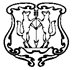 АДМИНИСТРАЦИЯ ГОРОДА ЕНИСЕЙСКАКрасноярского краяПОСТАНОВЛЕНИЕ« 18 » 10  2013 г.                    	 г. Енисейск                        	                № 298 - пО создании межведомственной комиссии по оказанию содействия добровольному переселению соотечественников, проживающих за рубежом в город Енисейск Красноярского краяВ соответствии с Указом Президента Российской Федерации от 14сентября 2012 года N 1289 "О реализации государственной программы по оказанию содействия добровольному переселению в Российскую Федерацию соотечественников, проживающих за рубежом", в целях реализации Программы Красноярского края по оказанию содействия добровольному переселению в Красноярский край соотечественников, проживающих за рубежом, одобренной Постановлением Правительства Красноярского края от 29.08.2013 N 415-ПП «Обутверждении программы Красноярского края « Оказание содействия добровольному переселению в Красноярский край соотечественников, проживающих за рубежом, на 2013-2020 годы», Уставом города Енисейска ст. 44.1 - 44.3ПОСТАНОВЛЯЮ:    1. Образовать межведомственную комиссию по оказанию содействия добровольному переселению в город Енисейск соотечественников, проживающих за рубежом.    2. Утвердить:    1) состав межведомственной комиссии по оказанию содействия добровольному переселению в город Енисейск соотечественников, проживающих за рубежом (прилагается);    2) Положение о межведомственной комиссии по оказанию содействия добровольному переселению в город Енисейск соотечественников, проживающих за рубежом (прилагается).    3. Контроль за исполнением настоящего постановления возложить на заместителя главы администрации по социальным вопросам Черемных Н.В.4. Постановление вступает в силу с момента его подписания и подлежит опубликованию в газете «Енисейск-Плюс».Глава администрации								А.В. АвдеевМариловцев Дмитрий Владимирович(39195) 2- 26 -84